						Załącznik 1a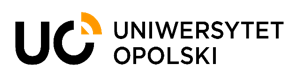 Informacje dotyczące spółki (firmy) niezbędne do sporządzenia umowy___________________________________________________________________________Spółka AkcyjnaSpółka Akcyjna, z siedzibą: …………………...…………………………………………………………………. wpisana do rejestru(adres z kodem pocztowym)przedsiębiorców Krajowego Rejestru Sądowego prowadzonego przez…………………………………………………………………………………………………………………(nazwa Sądu, Wydział Gospodarczy Krajowego Rejestru Sądowego)pod numerem KRS …………………………………………………………….NIP …………………..………………..., REGON ………………………………kapitał zakładowy …………….……… (pokryty w całości)reprezentowana przez:1) ………………………………………………………………… – Prezesa Zarządu,(imię i nazwisko)2) ………………………………………………………………….. – Wiceprezesa Zarządu(imię i nazwisko)__________________________________________________________________________Spółka z o.o.Spółka z ograniczoną odpowiedzialnością, ……………………………………………………,(adres z kodem pocztowym)wpisana do rejestru przedsiębiorców Krajowego Rejestru Sądowego prowadzonego przez………………………………………………………………………………………………….(nazwa Sądu, Wydział Gospodarczy Krajowego Rejestru Sądowego)pod numerem KRS …………………….NIP ………………….., REGON ………………………… kapitał zakładowy …………złreprezentowana przez:1) ………………………………………………………………………… – Prezesa Zarządu(imię i nazwisko)____________________________________________________________________Spółka JawnaSpółka Jawna……………………………………………………………………………………………(adres z kodem pocztowym)reprezentowana przez:1. Wspólnika – ……………………………………………………………………………( imię i nazwisko)2. Wspólnika – …………………………………………………………………………….( imię i nazwisko)wpisana do rejestru przedsiębiorców Krajowego Rejestru Sądowego prowadzonego przez……………………………………………………………………………………………….(nazwa Sądu, Wydział Gospodarczy Krajowego Rejestru Sądowego)NIP …………………………… REGON ……………………; KRS …………………____________________________________________________________________Spółka cywilna…………………………………………….. zamieszkały: ……………………………………..(czytelny podpis: imię i nazwisko)				 (adres z kodem pocztowym)posiadający aktywny wpis w Centralnej Ewidencji i Informacji o Działalności GospodarczejNIP …………………..……., REGON ………………………………oraz………………….......................................... zamieszkały: ………...............................................(czytelny podpis: imię i nazwisko) 				(adres z kodem pocztowym)posiadający aktywny wpis w Centralnej Ewidencji i Informacji o Działalności GospodarczejNIP …………………..……., REGON ………………………………(nazwa miasta)będących wspólnikami Spółki cywilnej „……………………...........................................”(nazwa spółki)Spółka cywilna, z siedzibąw ……………………………………………………………………………………………….,( adres z kodem pocztowym)NIP ………………….., REGON …………………………zwanymi dalej „Wykonawcą”reprezentowaną przez:1. Wspólnika – …………………………………………………………………………….(imię i nazwisko)2. Wspólnika – ………………………………………………………………………….(imię i nazwisko)____________________________________________________________________Osoba fizyczna prowadząca działalność gospodarczą1) ………………………………………………………………………………….(imię i nazwisko, adres zamieszkania z kodem pocztowym)prowadzący działalność gospodarczą pod nazwą: …………………………………………z siedzibą: ………………………………………………………………………………….(adres z kodem pocztowym)wpisaną do Ewidencji Działalności Gospodarczej pod numerem ……….,posiadający aktywny wpis w Centralnej Ewidencji i Informacji o Działalności GospodarczejNIP …………………..……., REGON ………………………………reprezentowaną przez:1) ……………………………………………………………. – Właściciela Apteki(imię i nazwisko)2) ……………………………………………………………(imię i nazwisko)____________________________________________________________________Samodzielny Publiczny Szpital KlinicznySamodzielny Publiczny Szpital Kliniczny, ……………………………………………………,(adres z kodem pocztowym)wpisany do rejestru stowarzyszeń, innych organizacji społecznych i zawodowych, fundacjioraz samodzielnych publicznych zakładów opieki zdrowotnej Krajowego Rejestru Sądowegoprowadzonego przez………………………………………………………………………………………………….(nazwa Sądu, Wydział Gospodarczy Krajowego Rejestru Sądowego)pod numerem KRS …………………….NIP ………………….., REGON …………………………reprezentowana przez:1) …………………………………………………………………… – Dyrektora/Kierownika(imię i nazwisko)